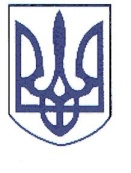 РЕШЕТИЛІВСЬКА РАЙОННА РАДАПОЛТАВСЬКОЇ ОБЛАСТІсьоме скликанняРОЗПОРЯДЖЕННЯ10.10.2017											№ 59І. Скликати пленарне засідання шістнадцятої сесії районної ради сьомого скликання 25жовтня2017 року о 10 годині в приміщенні Решетилівської селищної ради (селище Решетилівка, вул. Покровська, 14).ІІ. На розгляд ради внести питання:ІІІ. Крім депутатів районної ради на сесію запросити: селищного і сільських голів, керівників структурних підрозділів райдержадміністрації, районних служб (за окремим списком), представників засобів масової інформації, громадськість району, осіб, відповідальних за підготовку питань, що вносяться на розгляд ради.Голова районної ради								С.В.КолотійРозпорядження підготовленоНачальник відділу органіаційно-правового забезпеченнявиконавчого апарату районної ради				О.В.ХильПОГОДЖЕНОКеруюча справами виконавчого апарату				В.В.ШерстюкПро скликання шістнадцятоїсесії районної ради сьомого скликанняПро затвердження довідки про результати спеціальної перевірки щодо Колотія С.В.Про визнання повноваженьдепутата Решетилівської районної ради сьомого скликання  Метельського Й.Й.Про хід виконання Комплексної програми розвитку галузі охорони здоров’я  Решетилівського району на 2016-2020 роки.Про хід виконання районної Програми збереження архівних документів                 КУ „Решетилівський трудовий архів” на 2016-2020 роки.Про хід виконання цільової районної Програми „Власний дім” щодо кредитування сільських індивідуальних забудовників на 2017-2021 роки.Про хід виконання Програми цивільного захисту Решетилівського району  на   2016-2020 роки.Про хід виконання районної Програми допризовної підготовки і військово-патріотичного виховання молоді, забезпечення проведення заходів з мобілізаційної підготовки, мобілізації та призову громадян на строкову військову службу та військову службу за контрактом на 2015-2020 роки.Про хід виконання районної Програми відпочинку та оздоровлення дітей на 2015-2019 роки.Про внесення змін до рішення районної ради п’ятого скликання від 20.05.2010 року „ПроРешетилівську районну педагогічну  премію  імені академікаВ.О. Пащенка“ (29 сесія).Про внесення змін і доповнень до районної Програми «Опікуємося освітою на 2017-2020 роки», затвердженої рішенням районної ради сьомого скликання від 29.03.2017 року № 229-12-VII(12 сесія).Про затвердження районної Програми підтримки населення для виконання заходів з енергозбереження на 2017– 2020 роки.Про призначення директором комунального закладу„Решетилівськийрайонний краєзнавчий музей” Кісіля Ю.М.Про продовження дії контрактуз директором комунального земельно-кадастровогопідприємства „Землемір” Перч Н.В.Про надання пільги щодо плати за оренду об’єкту спільної власності територіальних громад району.Про передачу майна бюджетних установ спільної власності територіальних громад Решетилівського району в комунальну власність Решетилівської територіальної громади.Про внесення змін до рішення районної ради сьомого скликання від 18.05.2017 року №282-13-VII«Про передачу бюджетних установ спільної власності територіальних громад Решетилівського району в комунальну власність Решетилівської територіальної громади» (13 сесія), зі змінами.Про внесення змін до рішення районної ради сьомого скликання від 29.03.2017 №248-12-VІІ  „Про внесення змін до рішення районної ради сьомого скликання від 29.12.2016 №192-10-VІІ  „Про  передачу об’єктів спільної власності територіальних громад району“ (10 сесія)“, зі змінами.Про проект «Міжмуніципальне співробітництво – запорука формування інформаційного суспільства. Забезпечення високошвидкісним інтернетом громад Решетилівського району (2 частина)».Про внесення змін до показників районного бюджету на 2017 рік.Про затвердження технічної документації з нормативної грошової оцінки земельної ділянки сільськогосподарського призначення (рілля) державної власності для ведення фермерського господарства, розташованоїв адміністративних межах Плосківської сільської ради Решетилівського району Полтавської області.Про підтримку рішення Рівненської районної ради Рівненської області.Про результати розгляду депутатського запиту Бутенка А.І.Про депутатський запит Кошового П.М.Про внесення змін до рішення районної ради сьомого скликання від 16.12.2015 року № 18-1-VІІ „Про утворення президії районної ради” (перша сесія), зі змінами.Про дострокове припинення повноважень депутата Решетилівської районної ради сьомого скликання  Клепаня І.І.Про дострокове припинення повноважень депутата Решетилівської районної ради сьомого скликання  Сиваша С.В.Про внесення змін до рішення районної ради сьомого скликання від 16.12.2015 року № 16-1-VІІ „Про обрання складу постійних комісій районної ради та їх голів“ (1 сесія).Різне.